Supplementary Table 1: Prevalence of diseases included in Cambridge Multimorbidity Score in UK Biobank at baseline, by data source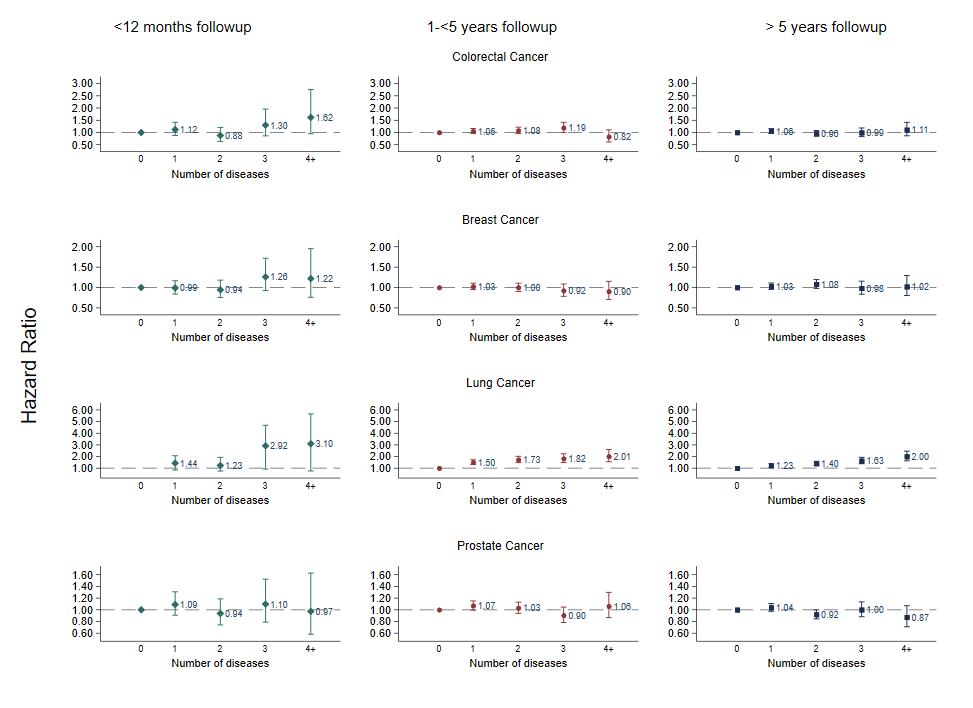 Supplementary Figure 1: Association between disease count and risk of cancer diagnosis stratified by follow up time in UK Biobank. Diamond: less than 12 months follow up; circle: 1-<5 years follow up; square: ≥5 years follow up. All analyses adjusted for sex, region, year of recruitment, ethnicity, year of birth, townsend score, BMI, smoking, alcohol consumption and MHT use (except prostate cancer). Age was used as the underlying time variable.Supplementary Table 2: Association between self-reported derived multi-morbidity measures and risk of colorectal and prostate cancer diagnosis by follow-up time in UK BiobankAdjusted for age, sex, socioeconomic status, ethnicity, region, year of recruitment, BMI, alcohol consumption, smoking and MHT use.HR: Hazard ratio. CI: Confidence interval. MM: Multi-morbidity1: test restricted to 1-<5 years and ≥5 years strata onlySupplementary Table 3: Association between self-reported derived multi-morbidity measures and risk of breast and lung cancer diagnosis by follow-up time in UK BiobankAdjusted for age, sex, socioeconomic status, ethnicity, region, year of recruitment, BMI, alcohol consumption, smoking and MHT use.HR: Hazard ratio. CI: Confidence interval. MM: Multi-morbidity1: test restricted to 1-<5 years and ≥5 years strata onlySupplementary table 4: Association between multi-morbidity measures and risk of diagnosis of colorectal, breast, lung and prostate cancer Adjusted for age, sex, socioeconomic status, ethnicity, region, year of recruitment, BMI, smoking status, alcohol consumption and MHT use (not prostate cancer). MM: Multi-morbidity . CI: Confidence IntervalSupplementary Table 5: LRχ2 values for minimally and fully adjusted models for each cancer Min – adjusted for age, sex (UKB only), socioeconomic status, ethnicity, region, year of recruitment. Max – adjusted as for min plus BMI, smoking status, alcohol consumption and MHT useSupplementary Table 6: Distribution of covariates by number of diseases in the UK Biobank subset with primary care data, restricted to those with at least 12 months follow upSupplementary Table 7: Association between self-reported individual diseases at recruitment and risk of diagnosis of lung cancerHR: Hazard ratio. CI: Confidence interval. Bold p-value indicate association maintains statistical significance following correction for multiple testingAdjusted for sex, region, year of recruitment, ethnicity year of birth, townsend score, BMI, smoking, alcohol consumption and MHT use. Age was used as the underlying time variable.DiseaseSelf-reportGPDiseaseN (%)N (%)Alcohol Problems797 (0.2%)2437 (1.1%)Anorexia/ Bulimia370 (0.1%)603 (0.3%)Anxiety11713 (2.4%)27637 (12.6%)Asthma57768 (11.6%)20809 (9.5%)Atrial Fibrillation3663 (0.7%)3093 (1.4%)Bronchiectasis4700 (0.9%)939 (0.4%)Chronic Kidney Disease228 (0.05%)9163 (4.2%)Chronic Liver disease2051 (0.4%)1151 (0.5%)Chronic Sinusitis3080 (0.6%)6588 (3.0%)Constipation397 (0.1%)6925 (3.2%)COPD11636 (2.3%)2940 (1.3%)Coronary artery disease22578 (4.5%)9645 (4.4%)Dementia292 (0.1%)75 (0.0%)Depression28214 (5.7%)27099 (12.4%)Diabetes25401 (5.1%)10550 (4.8%)Diverticular disease5351 (1.1%)6123 (2.8%)Psoriasis or eczema18347 (3.7%)36841 (16.8%)Epilepsy4010 (0.8%)2567 (1.2%)Heart Failure304 (0.1%)852 (0.4%)Hypertension131809 (26.5%)26306 (12.0%)Inflammatory Bowel Disease4190 (0.8%)2400 (1.1%)Irritable bowel syndrome11383 (2.3%)14453 (6.6%)Migraine14279 (2.9%)14109 (6.4%)Multiple Sclerosis1767 (0.4%)842 (0.4%)Parkinson’s847 (0.2%)359 (0.2%)Peptic Ulcer Disease6046 (1.2%)4894 (2.2%)Peripheral Vascular Disease1415 (0.3%)1219 (0.6%)Prostate Disorder8253 (1.7%)6570 (3.0%)Substance Misuse97 (0.02%)668 (0.3%)Connective Tissue Disease7343 (1.5%)4741 (2.2%)Schizophrenia or Bipolar1970 (0.4%)3707 (1.7%)Stroke or TIA8197 (1.6%)3472 (1.6%)Thyroid Disorders28487 (5.7%)13848 (6.3%)No Conditions214229 (45.8%)77443 (38.0%)Colorectal cancerColorectal cancerColorectal cancerColorectal cancerProstate cancerProstate cancerProstate cancerProstate cancer<1 year follow up1-4 years follow up≥5 years follow up<1 year follow up1-4 years follow up≥5 years follow upHR (95% CI)HR (95% CI)HR (95% CI)P for heterogeneity1HR (95% CI)HR (95% CI)HR (95% CI)P for heterogeneity1Weighted Cambridge MM Score Quartiles0ReferenceReferenceReference0.99ReferenceReferenceReference0.73Weighted Cambridge MM Score Quartiles11.10 (0.84 - 1.46)1.05 (0.94 - 1.18)1.06 (0.96 - 1.18)0.991.18 (0.96 - 1.45)1.11 (1.02 - 1.21)1.07 (1.00 - 1.16)0.73Weighted Cambridge MM Score Quartiles21.04 (0.71 - 1.53)1.03 (0.88 - 1.201.01 (0.87 - 1.16)0.991.24 0.94 - 1.63)1.09 (0.97 - 1.22)1.06 (0.96 - 1.17)0.73Weighted Cambridge MM Score Quartiles30.99 (0.71 - 1.37)1.02 (0.90 - 1.16)0.91 (0.80 - 1.03)0.990.99 (0.78 - 1.28)1.05 (0.95 - 1.16)0.98 (0.90 - 1.07)0.73Weighted Cambridge MM Score Quartiles41.18 (0.87 - 1.58)1.15 (1.02 - 1.30)1.11 (0.99 - 1.25)0.990.81 (0.63 - 1.03)0.94 (0.85 - 1.03)0.87 (0.80 - 0.95)0.73Weighted Cambridge MM Score QuartilesTrend1.02 (0.95 – 1.10) p=0.471.02 (1.00 – 1.06) p=0.071.01 (0.98 – 1.03) p=0.570.990.95 (0.91 – 1.01) p=0.110.98 (0.97 – 1.01) p=0.320.97 (0.96 – 0.99) p=0.0050.73Number of diseases0ReferenceReferenceReference0.16ReferenceReferenceReference0.45Number of diseases11.12 (0.88 - 1.42)1.05 (0.96 - 1.16)1.06 (0.97 - 1.16)0.161.09 (0.91 - 1.31)1.07 (0.99 - 1.15)1.04 (0.97 - 1.11)0.45Number of diseases20.88 (0.64 - 1.21)1.08 (0.95 - 1.22)0.96 (0.85 - 1.08)0.160.94 (0.74 - 1.19)1.03 (0.94 - 1.13)0.92 (0.84 - 1.00)0.45Number of diseases31.30 (0.86 - 1.96)1.19 (1.00 - 1.41)0.99 (0.83 - 1.18)0.161.10 (0.79 -  1.52)0.90 (0.78 - 1.05)1.00 (0.88 - 1.14)0.45Number of diseases≥41.62 (0.95 - 2.76)0.82 (0.61 - 1.11)1.11 (0.86 - 1.42)0.160.97 (0.58 - 1.63)1.06 (0.87 - 1.30)0.87 (0.71 - 1.07)0.45Number of diseasesTrend1.06 (0.96 – 1.17) p=0.251.02 (0.98 – 1.07) p=0.301.00 (0.96 – 1.04) p=0.930.160.99 (0.92 – 1.08) p=0.961.00 (0.97 – 1.03) p=1.000.97 (0.95 - 1.01) p=0.140.45MultimorbidityNoReferenceReferenceReference0.52ReferenceReferenceReference0.49MultimorbidityYes0.99 (0.78 - 1.25) p=0.911.05 (0.95 - 1.16) p=0.310.95 (0.87 - 1.05) p=0.310.520.93 (0.78 - 1.12) p=0.470.97 (0.90 - 1.04) p =0.410.92 (0.86 - 0.98) p=0.010.49Breast CancerBreast CancerBreast CancerLung CancerLung CancerLung Cancer<1 year follow up1-4 years follow up≥5 years follow up<1 years follow up1-4 years follow up≥5 years follow upHR (95% CI)HR (95% CI)HR (95% CI)P for heterogeneity1HR (95% CI)HR (95% CI)HR (95% CI)P for heterogeneity1Weighted Cambridge MM Score Quartiles0ReferenceReferenceReference0.95ReferenceReferenceReference0.33Weighted Cambridge MM Score Quartiles11.04 (0.86 - 1.27)1.04 (0.95 - 1.14)1.06 (0.96 - 1.16)0.951.16 (0.74 - 1.82)1.42 (1.20 - 1.66)1.15 (1.00 - 1.31)0.33Weighted Cambridge MM Score Quartiles20.90 (0.69 - 1.16)1.01 (0.90 - 1.12)1.02 (0.92 - 1.14)0.951.23 (0.69 - 2.19)1.34 (1.08 - 1.65)1.06 (0.88 - 1.26)0.33Weighted Cambridge MM Score Quartiles31.04 (0.84 - 1.29)0.98 (0.88 - 1.08)1.02 (0.92 - 1.12)0.951.25 (0.78 - 2.01)1.59 (1.34 - 1.87)1.28 (1.11 - 1.46)0.33Weighted Cambridge MM Score Quartiles41.01 (0.79 - 1.28)1.00 (0.89 - 1.11)1.06 (0.95 - 1.18)0.952.56 (1.76 - 3.73)2.01 (1.73 - 2.33)1.79 (1.59 - 2.02)0.33Weighted Cambridge MM Score QuartilesTrend1.00 (0.95 – 1.05) p=0.940.99 (0.97 – 1.02) p=0.711.01 (0.99 – 1.03) p=0.400.951.24 (1.14 – 1.37) p<0.0011.17 (1.13 – 1.21) p<0.0011.14 (1.11 – 1.17) p<0.0010.33Number of diseases0ReferenceReferenceReference0.59ReferenceReferenceReference0.08Number of diseases10.99 (0.84 - 1.17)1.03 (0.95 - 1.11)1.03 (0.95 - 1.11)0.591.44 (1.00 - 2.07)1.50 (1.31 - 1.72)1.23 (1.10 - 1.37)0.08Number of diseases20.94 (0.75 - 1.18)1.00 (0.90 - 1.11)1.08 (0.98 - 1.19)0.591.23 (0.79 - 1.93)1.73 (1.48 - 2.02)1.40 (1.23 - 1.59)0.08Number of diseases31.26 (0.92 - 1.72)0.92 (0.78 - 1.09)0.98 (0.83 - 1.15)0.592.92 (1.82 - 4.69)1.82 (1.49 - 2.24)1.63 (1.38 - 1.93)0.08Number of diseases≥41.22 (0.76 - 1.95)0.90 (0.71 - 1.15)1.02 (0.80 - 1.29)0.593.10 (1.69 - 5.66)2.01 (1.55 - 2.60)2.00 (1.63 - 2.46)0.08Number of diseasesTrend1.04 (0.96 – 1.12) p=0.360.99 (0.95 – 1.02) p=0.471.02 (0.98 – 1.05) p=0.350.591.33 (1.18 – 1.51) p<0.0011.20 (1.14 – 1.26) p<0.0011.18 (1.13 – 1.23) p<0.0010.08MultimorbidityNoReferenceReferenceReference0.36ReferenceReferenceReference0.95MultimorbidityYes1.04 (0.88 - 1.25) p=0.620.96 (0.88 - 1.05) p=0.351.04 (0.96 -1.13) p=0.360.361.50 (1.11 - 2.03) p=0.011.42 (1.27 - 1.60) p<0.0011.37 (1.24 - 1.50) p<0.0010.95Colorectal CancerBreast CancerLung CancerProstate CancerHR (95% CI)HR (95% CI)HR (95% CI)HR (95% CI)Weighted Cambridge MM Score Quartiles0ReferenceReferenceReferenceReferenceWeighted Cambridge MM Score Quartiles11.06 (0.98 - 1.14)1.05 (0.98 - 1.12)1.24 (1.12 - 1.38 )1.09 (1.03 - 1.15)Weighted Cambridge MM Score Quartiles21.02 (0.92 - 1.13)1.02 (0.94 - 1.10)1.16 (1.01 - 1.33)1.07 (0.99 - 1.16)Weighted Cambridge MM Score Quartiles30.96 (0.88 - 1.05)0.99 (0.93 - 1.07)1.39 (1.25 - 1.54)1.01 (0.94 - 1.08)Weighted Cambridge MM Score Quartiles41.13 (1.04 - 1.23)1.03 (0.95 - 1.11)1.87 (1.70 - 2.05)0.90 (0.84 - 0.96)Weighted Cambridge MM Score QuartilesP for trend0.220.09<0.0010.11Number of diseases0ReferenceReferenceReferenceReferenceNumber of diseases11.06 (0.99 - 1.13)1.03 (0.98 - 1.09)1.33 (1.22 - 1.44)1.05 (1.00 - 1.10)Number of diseases21.01 (0.93 - 1.10)1.04 (0.97 - 1.12)1.52 (1.37 - 1.67)0.97 (0.91 - 1.03)Number of diseases31.08 (0.96 - 1.23)0.95 (0.85 - 1.07)1.70 (1.49 - 1.94)0.95 (0.87 - 1.05)Number of diseases≥40.97 (0.80 - 1.17)0.97 (0.82 - 1.15)2.00 (1.70 - 2.35)0.96 (0.83 - 1.11)Number of diseasesP for trend0.420.60<0.0010.30MMNoReferenceReferenceReferenceReferenceMMYes1.00 (0.93 - 1.07)1.00 (0.95 - 1.06)1.39 (1.29 - 1.49)0.94 (0.89 - 0.99)MMP for trend0.950.94<0.0010.01Colorectal CancerColorectal CancerColorectal CancerBreast CancerBreast CancerBreast CancerLung CancerLung CancerLung CancerProstate CancerProstate CancerProstate CancerMinMaxChangeMinMaxChangeMinMaxChangeMinMaxChangeLRχ2LRχ2%LRχ2LRχ2%LRχ2LRχ2%LRχ2LRχ2%Weighted Cambridge MM Score Quartiles19.312.634.5%5.42.752.0%317.2177.544.0%44.833.153.0%Number of diseases9.96.237.2%5.73.537.0%203.8128.836.8%16.010.335.6%Multimorbidity0.40.259.5%0.90.1299.3%132.675.642.9%12.96.126.0%Number of diseasesOverallAge median(IQR)SexEthnicitySESmedian(IQR)BMImedian(IQR)SmokingAlcoholMHTNumber of diseasesOverallAge median(IQR)Female (N(%))White (N(%))SESmedian(IQR)BMImedian(IQR)Current (N(%))DailyEver (N(%))077443(38.0%)55 (48 - 61)39188 (36.0%)73218 (37.9%)-2.25 (-3.7 - 0.2)26.3 (23.8 - 29.1)7637 (35.8%)15760 (39.2%)11515 (28.1%)158718(28.8%)58 (50 - 63)31614 (29.0%)55700 (28.8%)-2.24 (-3.7 - 0.2)26.8 (24.2 - 29.8)5805 (27.2%)11956 (29.7%)11733 (28.6%)234920(17.1%)59 (52 - 64)19406 (17.8%)33109 (17.1%)-2.13 (-3.6 - 0.6)27.2 (24.5 - 30.5)3730 (17.5%)6803 (16.9%)8210 (20.0%)317963(8.8%)60 (53 - 64)10150 (9.3%)17051 (8.8%)-1.93 (-3.5 - 0.9)27.8 (24.9 - 31.3)2165 (10.1%)3324 (8.3%)4872 (11.9%)4+14872(7.3%)61 (55 - 65)8539 (7.8%)14110 (7.3%)-1.49 (-3.3 - 1.7)28.7 (25.5 - 32.7)2021 (9.5%)2394 (5.9%)4628 (11.3%)DiseaseOverallFully AdjustedFully AdjustedFully AdjustedDiseaseN (%)N (%)HR95% CIp-valueAlcohol Problems810 (0.2%)33 (0.9%)2.06(1.43 - 2.95)<0.001Anorexia/ Bulimia370 (0.1%)0 (0%)Anxiety11806 (2.3%)80 (2.2%)0.89(0.71 - 1.13)0.34Asthma58257 (11.6%)459 (12.8%)1.21(1.09 - 1.34)<0.001Atrial Fibrillation3714 (0.7%)37 (1.0%)1.04(0.74 - 1.47)0.81Bronchiectasis4761 (0.9%)43 (1.2%)0.99(0.72 - 1.37)0.97Chronic Kidney Disease232 (0.0%)4 (0.1%)1.79(0.58 - 5.55)0.32Chronic Liver disease2076 (0.4%)25 (0.7%)1.29(0.86 - 1.93)0.22Chronic Sinusitis3099 (0.6%)19 (0.5%)0.83(0.51 - 1.33)0.44Constipation402 (0.1%)5 (0.1%)2.13(0.89 - 5.14)0.09COPD11803 (2.3%)409 (11.4%)2.45(2.20 - 2.73)<0.001Coronary artery disease22930 (4.6%)449 (12.5%)1.52(1.37 - 1.69)<0.001Dementia297 (0.1%)2 (0.1%)0.46(0.07 - 3.28)0.44Depression28446 (5.7%)272 (7.6%)1.11(0.98 - 1.26)0.11Diabetes25712 (5.1%)311 (8.7%)1.16(1.03 - 1.32)0.02Diverticular disease5391 (1.1%)65 (1.8%)1.15(0.89 - 1.48)0.28Psoriasis or eczema18491 (3.7%)146 (4.1%)1.10(0.93 - 1.31)0.26Epilepsy4053 (0.8%)47 (1.3%)1.46(1.08 - 1.96)0.01Heart Failure314 (0.1%)7 (0.2%)1.80(0.81 - 4.02)0.15Hypertension133206 (26.5%)1343 (37.4%)1.18(1.10 - 1.27)<0.001Inflammatory Bowel Disease4229 (0.8%)44 (1.2%)1.48(1.09 - 2.00)0.01Irritable bowel syndrome11481 (2.3%)80 (2.2%)0.93(0.74 - 1.17)0.53Migraine14380 (2.9%)85 (2.4%)1.05(0.84 - 1.32)0.65Multiple Sclerosis1777 (0.4%)13 (0.4%)0.98(0.57 - 1.69)0.94Parkinson’s855 (0.2%)6 (0.2%)1.00(0.45 - 2.24)0.99Peptic Ulcer Disease6122 (1.2%)113 (3.1%)1.38(1.14 - 1.68)0.001Peripheral Vascular Disease1434 (0.3%)30 (0.8%)2.20(1.50 - 3.21)<0.001Prostate Disorder8389 (1.7%)90 (2.5%)0.96(0.77 - 1.20)0.74Substance Misuse98 (0.0%)6 (0.2%)3.63(1.50 - 8.76)0.004Connective Tissue Disease7431 (1.5%)89 (2.5%)1.15(0.92 - 1.43)0.22Schizophrenia or Bipolar1995 (0.4%)24 (0.7%)1.11(0.73 - 1.67)0.63Stroke or TIA8312 (1.7%)148 (4.1%)1.34(1.13 - 1.59)0.001Thyroid Disorders28700 (5.7%)200 (5.6%)0.87(0.75 - 1.02)0.08